Meeting of theSouth Carolina African American Heritage Commission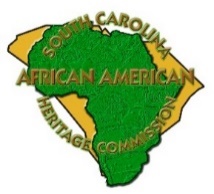 Thursday, June 9, 20229:00AMJoin Webex Meeting Using This Link:Meeting number (access code): Meeting password: Tap to join from a mobile device (attendees only): AGENDACall to Order – Chair (1 minute)Executive SessionReturn to Public Session – (1 minute)Adjournment